„Dlaczego autyzm jest niebieski?”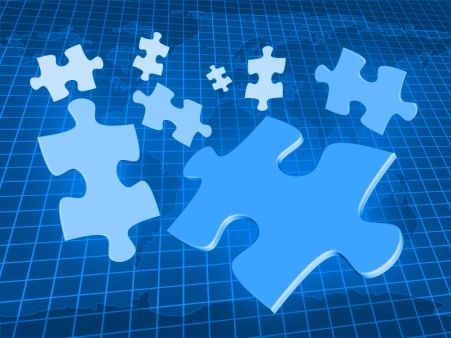 Autyzm diagnozuje się u około 1 na 100 dzieci, które spotykasz każdego dnia. W Stanach Zjednoczonych aktualne statystyki mówią o 1 na 68 dzieci. Autyzm nie jest chorobą, nie jest zaraźliwy i nie jest ograniczeniem życia. Można go zdiagnozować u dzieci, nastolatków, ale także u dorosłych. Obecny stan wiedzy i medycyny pozwala na coraz lepsze rozumienie autyzmu, a co za tym idzie – pomocy. W ramach akcji „Nie bądź zielony w temacie autyzmu, w kwietniu bądź niebieski” Specjalny Ośrodek Szkolno-Wychowawczy im. Ireny Sendlerowej zaprasza do udziału w konferencji „Dlaczego autyzm jest niebieski”, która odbędzie się 25 kwietnia 2019r. w Żuławskim Parku Historycznym w Nowym Dworze Gdańskim.Wstęp bezpłatny. Obowiązuje kolejność zapisów, liczba miejsc ograniczona. Organizator zapewnia materiały szkoleniowe. Kartę zgłoszeniową proszę przesłać faksem (nr 55 247 23 21) lub pocztą elektroniczną na adres oswndg@wp.pl do 17.04.2019Program konferencji:
 11.30 – 11.45  – Rejestracja Uczestników
 11.45 – 12.00 – Uroczyste otwarcie konferencji 
 12.00 – 13.30 – Autyzm, potrafię rozpoznać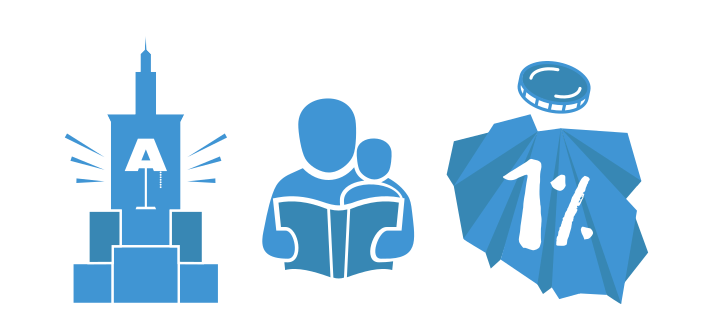  13.30 – 15.00 – Nie jestem kosmitą. Mam zespół Aspergera. 15.00 – 15.30 – Panel dyskusyjny 15.30 – PoczęstunekPieczątka instytucjiKarta zgłoszeniowaImię i nazwisko: ……………………………………………………………………………………………………………………………………………Instytucja (dokładna nazwa, adres): …………………………………………………………………………………………………………….………………………………………………………………………………………………………………………………………………………………………………………………………………………………………………………………………………………………………………………………………………Stanowisko/funkcja: …………………………………………………………………………………………………………………………………….Telefon: ………………………………………………………………………………………………………………………………………………………..Adres email: ……………………………………………………………………………………………………………………………………………………………………………………………………………………………			……………………………………………………………….Miejscowość i data								Czytelny podpis